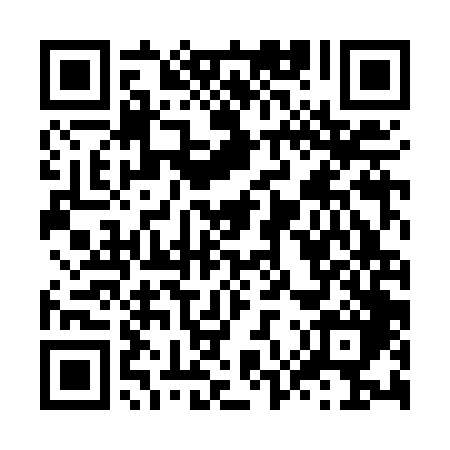 Ramadan times for Janostavadulo, HungaryMon 11 Mar 2024 - Wed 10 Apr 2024High Latitude Method: Midnight RulePrayer Calculation Method: Muslim World LeagueAsar Calculation Method: HanafiPrayer times provided by https://www.salahtimes.comDateDayFajrSuhurSunriseDhuhrAsrIftarMaghribIsha11Mon4:114:115:5311:433:425:335:337:1012Tue4:094:095:5111:433:435:355:357:1113Wed4:074:075:4911:423:445:365:367:1314Thu4:044:045:4711:423:455:375:377:1415Fri4:024:025:4511:423:475:395:397:1616Sat4:004:005:4311:413:485:405:407:1817Sun3:583:585:4111:413:495:425:427:1918Mon3:563:565:3911:413:505:435:437:2119Tue3:533:535:3711:413:515:455:457:2220Wed3:513:515:3511:403:525:465:467:2421Thu3:493:495:3311:403:535:485:487:2622Fri3:473:475:3111:403:545:495:497:2723Sat3:443:445:2911:393:565:505:507:2924Sun3:423:425:2711:393:575:525:527:3125Mon3:403:405:2511:393:585:535:537:3226Tue3:373:375:2311:383:595:555:557:3427Wed3:353:355:2111:384:005:565:567:3628Thu3:333:335:1911:384:015:585:587:3729Fri3:303:305:1711:384:025:595:597:3930Sat3:283:285:1511:374:036:006:007:4131Sun4:264:266:1312:375:047:027:028:431Mon4:234:236:1112:375:057:037:038:442Tue4:214:216:0912:365:067:057:058:463Wed4:184:186:0712:365:077:067:068:484Thu4:164:166:0512:365:087:077:078:505Fri4:144:146:0312:365:097:097:098:526Sat4:114:116:0112:355:107:107:108:537Sun4:094:095:5912:355:117:127:128:558Mon4:064:065:5712:355:127:137:138:579Tue4:044:045:5512:345:137:157:158:5910Wed4:014:015:5312:345:147:167:169:01